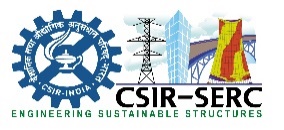 सी.एस.आई.आर-संरचनात्मक अभियांत्रिकी अनुसंधान केन्द्रCSIR-STRUCTURAL  ENGINEERING  RESEARCH  CENTRE(वैज्ञानिक तथा औद्योगिक अनुसंधान परिषद Council of Scientific and Industrial Research)सी.एस.आई.आर परिसर CSIR CAMPUS, तरमणि TARAMANI, चेन्नै CHENNAI - 600 113.  भारत INDIAदूरभाष Tel: 044-22549108/09, 22541238    फैक्स Fax: 044-22542211   ई-मैल  E-mail:puroff@serc.res.in.Tenderers are requested to visit CPPP portal  (https://etenders.gov.in/eprocure/app.) and submit their offer accordingly.     For tender terms you may visit www.serc.res.in Only on line tenders are invited.Sl. NoDescription Our tender referenceGovt. eProcurement system Tender ID No.&dateBid Submission End dateBid Opening DateMode of  tender 1.ESP-32 HD  Miniature Pressure ScannerA3(51032)2018/Pur dt.15.10.20182018_CSIR_16706_1 dt.17.10.201830.10.201831.10.2018TWO BID SYSTEM2.Hydraulic Jacks and accessories for test bedA3(51039)2018/Pur dt.15.10.20182018_CSIR_16698_1 dt.17.10.201830.10.201831.10.2018TWO BID SYSTEM3.72 Channel PC based Data acquisition systemA3(51040)2018/Pur dt.15.10.20182018_CSIR_16693_1 dt.17.10.201830.10.201831.10.2018TWO BID SYSTEM4.Distributed Fiber Optic Sensor InterrogatorA3(51041)2018/Pur dt.15.10.20182018_CSIR_16701_1 dt.17.10.201830.10.201831.10.2018TWO BID SYSTEM.5.Manually operated residual stress milling guide A3(51042)2018/Pur dt.16.10.20182018_CSIR_16702_1 dt.17.10.201830.10.201831.10.2018SINGLE BID SYSTEM.6.Portable FFT Analyzer and associated accessoreisA3(51043)2018/Pur dt.16.10.20182018_CSIR_16703_1 dt.17.10.201830.10.201831.10.2018SINGLE BID SYSTEM.7.High Speed 16 Channel Universal DAQ systemA3(51045)2018/Pur dt.16.10.20182018_CSIR_16704_1 dt.17.10.201830.10.201831.10.2018SINGLE BID SYSTEM.